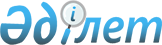 Осакаров аудандық мәслихатының 2011 жылғы 23 мамырдағы 47 сессиясының N 364 "Осакаров ауданының көріктендіру Ережесін бекіту туралы" шешіміне өзгерістер мен толықтырулар енгізу туралы
					
			Күшін жойған
			
			
		
					Қарағанды облысы Осакаров аудандық мәслихатының 2012 жылғы 13 наурыздағы 3 сессиясының N 24 шешімі. Қарағанды облысы Осакаров ауданының Әділет басқармасында 2012 жылғы 9 сәуірде N 8-15-167 тіркелді. Күші жойылды - Қарағанды облысы Осакаров аудандық мәслихатының 2012 жылғы 30 мамырдағы N 69 шешімімен      Ескерту. Күші жойылды - Қарағанды облысы Осакаров аудандық мәслихатының 2012.05.30 N 69 шешімімен.

      Қазақстан Республикасының 2001 жылғы 23 қаңтардағы "Қазақстан Республикасындағы жергілікті мемлекеттік басқару және өзін-өзі басқару туралы" Заңына сәйкес аудандық мәслихат ШЕШІМ ЕТТІ:



      1. Осакаров аудандық мәслихатының 2011 жылғы 23 мамырдағы 47 сессиясының N 364 "Осакаров ауданының көріктендіру Ережесін бекіту туралы" шешіміне (нормативтік құқықтық актілердің мемлекеттік тіркеу Тізіліміне N 8-15-147 болып тіркелген, 2011 жылғы 30 маусымдағы "Сельский труженик" газетінің N 26 (7250) санында жарияланған) келесі өзгерістер мен толықтырулар енгізілсін:



      көрсетілген шешіммен бекітілген, Осакаров ауданының көрiктендiру Ережесiнде:

      мемлекеттік тілдегі 1 тармақта "аумағындағы елді мекендерінде" сөздері "аумағында" сөзімен ауыстырылсын;



      мемлекеттік тілдегі 3 тармақта "аудан әкімдігінің" сөздері "ауданның" сөзімен ауыстырылсын;



      мемлекеттік тілдегі 6 тармақтың 1) тармақшасында "кент немесе ауыл аумағында" сөздері "аумақта" сөзімен ауыстырылсын;



      мемлекеттік тілдегі 12 тармақта "аудан" сөзі "кент" сөзімен ауыстырылсын;



      мемлекеттік тілдегі 15 тармақта "аудандық" сөзі алынып тасталынсын;



      мемлекеттік тілдегі 17 тармақта "бұтақшалар және сыпырындыдан" сөздері "бұтақшалардан" сөзімен ауыстырылсын;



      35 тармақтың 5) тармақшасында "аумақты тазалау немесе" сөздері алынып тасталынсын;



      мемлекеттік тілдегі 40 тармақта "Аймақты" сөзінен кейін "ағымдағы" сөзімен толықтырылсын;

      мемлекеттік тілдегі 40 тармақтың 1) тармақшасында "аумағындағы" сөзінің алдына "елді мекендер" сөздерімен толықтырылсын;

      мемлекеттік тілдегі 40 тармақтың 2) тармақшасында "тиісті" сөзінің алдына "аумақтың" сөзімен толықтырылсын;



      мемлекеттік тілдегі 45 тармақтың 1) тармақшасында "аллея бульварлары," сөздері алынып тасталынсын;



      мемлекеттік тілдегі 51 тармақтың 2) тармақшасында "тротуарларда," сөзінен кейін "жолаушылар тасымалдайтын көліктерге отыру алаңдарында," сөздерімен толықтырылсын;

      мемлекеттік тілдегі 51 тармақтың 3) тармақшасында ",бұталар" сөзі алынып тасталынсын;



      мемлекеттік тілдегі 55 тармақтың 1) тармақшасында "жер үстілік жаяу өтпе жолдардағы" сөздері "жолаушылар тасымалдайтын көлік аялдамаларындағы" сөздерімен ауыстырылсын;



      мемлекеттік тілдегі 63 тармақтың екінші азат жолында "қарлар," сөзі алынып тасталынсын;



      мемлекеттік тілдегі 88 тармақта "жағалаулардың және" сөздері алынып тасталынсын;



      мемлекеттік тілдегі 91 тармақта "қалалық полигон аумағына" сөздері "полигонға" сөзімен ауыстырылсын;



      мемлекеттік тілдегі 92 тармақта "магистральдарда" сөзі "көшелерде" сөзімен ауыстырылсын;



      мемлекеттік тілдегі 93 тармақта "бульварлар,", "жағажайлар," сөздері алынып тасталынсын;



      мемлекеттік тілдегі 98 тармақта "жағажайлар," сөзі алынып тасталынсын;



      мемлекеттік тілдегі 115 тармақтың 3) тармақшасында "кенттік" сөзінен кейін "саябақтарда," сөзімен толықтырылсын, "бульварларда,", "жағажайларда," сөздері алынып тасталынсын;



      мемлекеттік тілдегі 119 тармақта "қала" сөзі "елді мекен" сөздерімен ауыстырылсын;



      мемлекеттік тілдегі 131 тармақтың 2) тармақшасында "қалалық" сөзі алынып тасталынсын;



      мемлекеттік тілдегі 139 тармақтың 2) тармақшасында ",жағажай" сөзі алынып тасталынсын;



      мемлекеттік тілдегі 149 тармақта "пидемиологиялық" сөзі "эпидемиологиялық" сөзімен ауыстырылсын;



      мемлекеттік тілдегі 172 тармақта "аудан әкімдерінің" сөздері "кенттер және селолық округтер әкімдерінің" сөздерімен ауыстырылсын;



      мемлекеттік тілдегі 177 тармақта "қала аудандары" сөздері "кенттер және селолық округтер" сөздерімен ауыстырылсын;



      мемлекеттік тілдегі 181 тармақта "қала аудандарының" сөздері "кенттер және селолық округтер" сөздерімен ауыстырылсын;



      мемлекеттік тілдегі 182 тармақта "Селитерлі" сөзі "Селитебтік" сөзімен ауыстырылсын;



      мемлекеттік тілдегі 202 тармақтың 4) тармақшасында "қалалық" сөзі алынып тасталынсын, "әкімдік" сөзі "әкімшілік" сөзімен ауыстырылсын;



      мемлекеттік тілдегі 215 тармақта "ішінде" сөзінен кейін "скверлер," сөзімен толықтырылсын;



      мемлекеттік тілдегі 225 тармақта "25" санынан кейін "градустан" сөзімен толықтырылсын;



      мемлекеттік тілдегі 226 тармақта "қалалық" сөзі алынып тасталынсын.



      2. Осы шешімнің орындалуына бақылау жасау азаматтардың құқықтары мен заңдылықтары бойынша тұрақты комиссиясына (Н.С. Кобжанов) жүктелсін.



      3. Осы шешім алғашқы жарияланғаннан кейін күнтізбелік он күн өткен соң қолданысқа енеді.      Сессия төрағасы                            Н. Ревякина      Аудандық мәслихаттың хатшысы               К. Саккулаков      КЕЛІСІЛДІ:      Осакаров ауданының Ішкі істер

      бөлімінің бастығы

      А. Жакупбаев

      2012 жылдың 13 наурызы      Осакаров ауданы бойынша мемлекеттік

      санитарлық эпидемиологиялық

      қадағалау басқармасы бастығы

      Г. Рой

      2012 жылдың 13 наурызы      Осакаров ауданының төтенше жағдайлар

      бойынша бөлімінің бастығы

      Д. Сулейменов

      2012 жылдың 13 наурызы      Осакаров ауданының тұрғын үй

      коммуналдық шаруашылығы, жолаушылар

      көлігі және автомобиль

      жолдары бөлімінің бастығы

      С.С. Искаков

      2012 жылдың 13 наурызы
					© 2012. Қазақстан Республикасы Әділет министрлігінің «Қазақстан Республикасының Заңнама және құқықтық ақпарат институты» ШЖҚ РМК
				